РисованиеТема: «Хохломские ягоды»Цель: Продолжать знакомить детей с видами росписи (хохломской) закреплять умение пользоваться кистью;- рисовать концом кисти;- развивать продуктивное мышление, восприятие цвета, формы, величины; мелкую моторику;- расширять представления детей о ягодах. 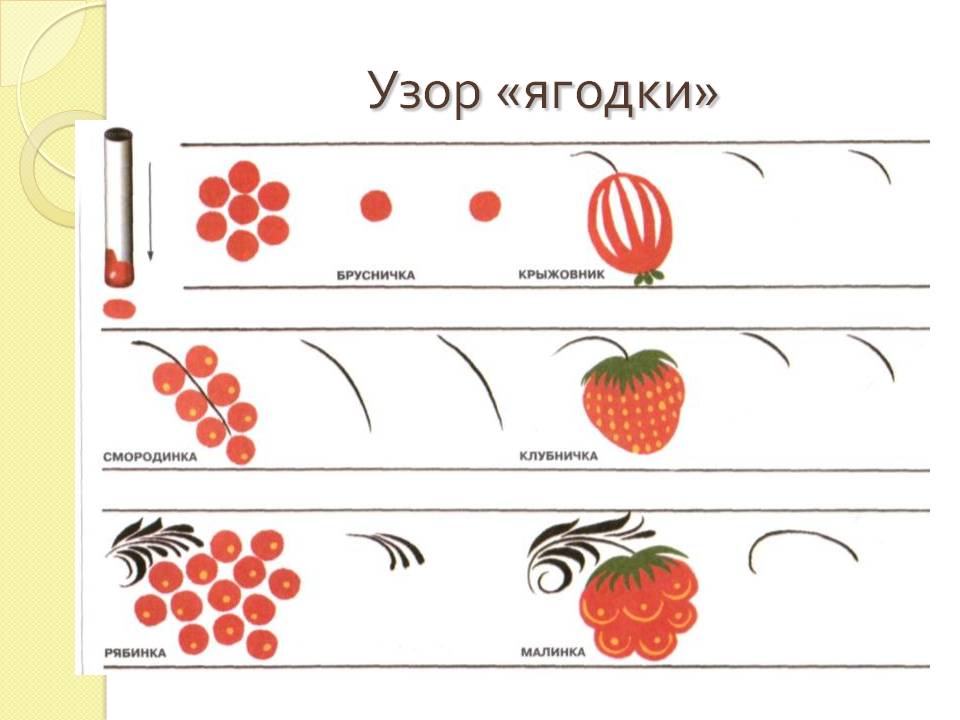 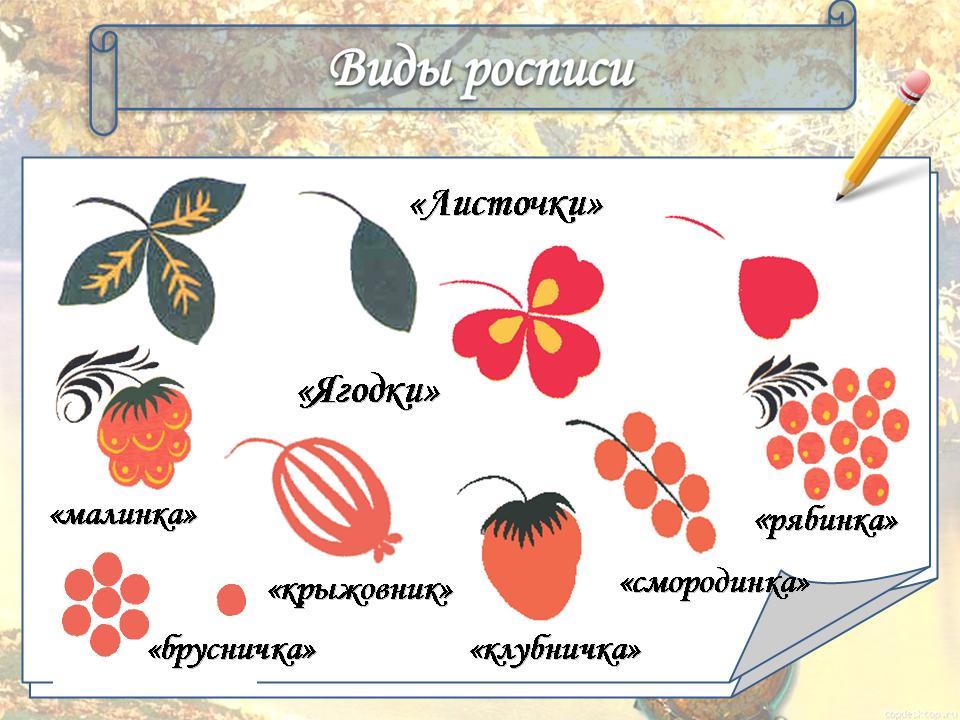 ЛекаТема: «Ягоды в корзине»Цель: Задачи:Совершенствовать мелкую моторику рук;Совершенствовать навыки работы с пластилином:Раскатывать пластилин в длинный жгут;Развивать творческое начало, учить украшать свою работу дополнительными деталями;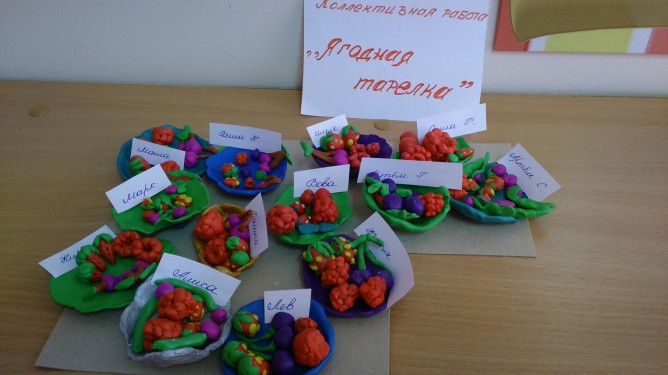 АппликацияТема: «Ягода малина» Цель: Учить вырезать круг из квадрата, овал из прямоугольника, продолжать учить пользоваться ножницами.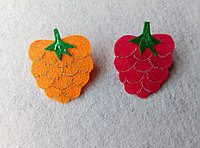 Развивающие онлайн игры по теме ягоды – https://www.igraemsa.ru/igry-dlja-detej/poznavatelnye-igry/igra-jagodnoe-varenehttps://bibusha.ru/igra-najdi-lishnee-ovoshchi-frukty-i-yagodyМультфильмы:https://www.youtube.com/watch?v=_NlwHIvIt1ghttps://ok.ru/video/4760798647 Презентации:https://infourok.ru/prezentaciya-na-temu-yagodi-lesnie-i-sadovie-podgotovitelnaya-gruppa-3296393.htmlХудожественная литератураhttp://osken.kz/mybooks/chrestomathy/index.html#88Продолжить ряд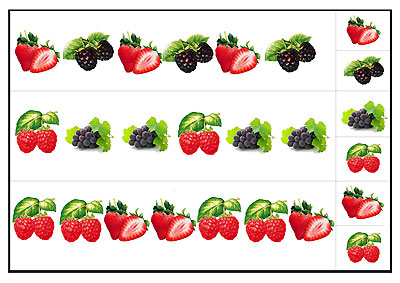 Найди тень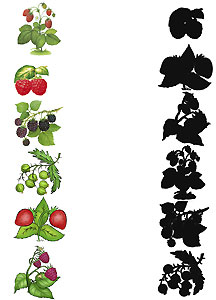 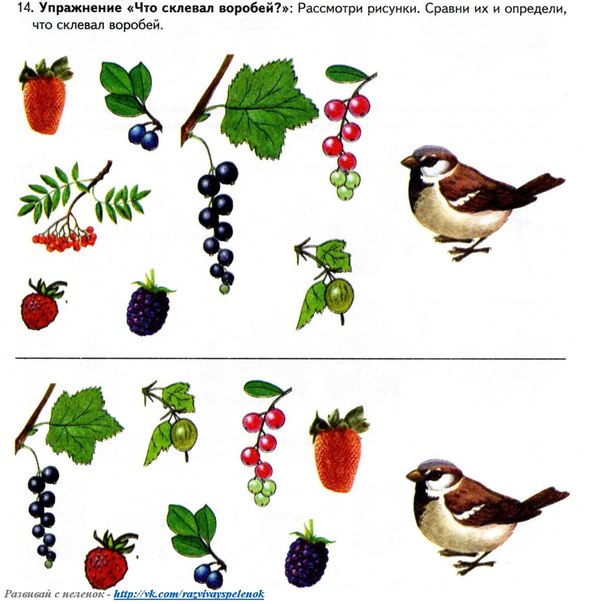 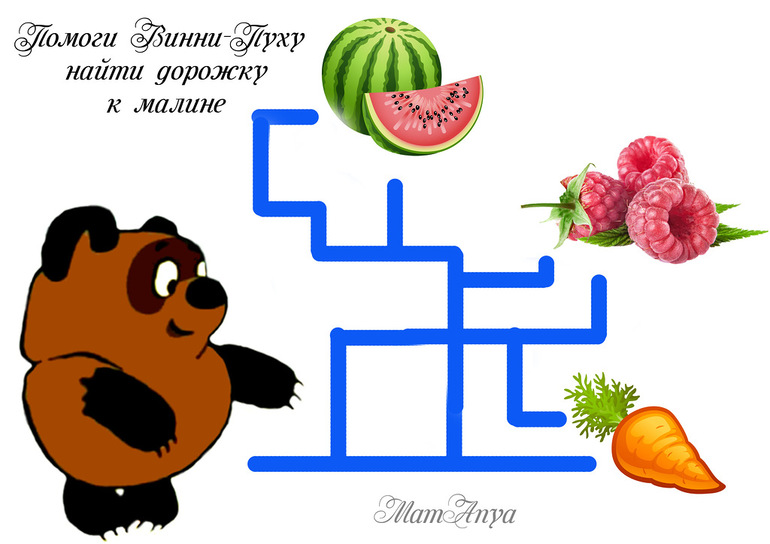 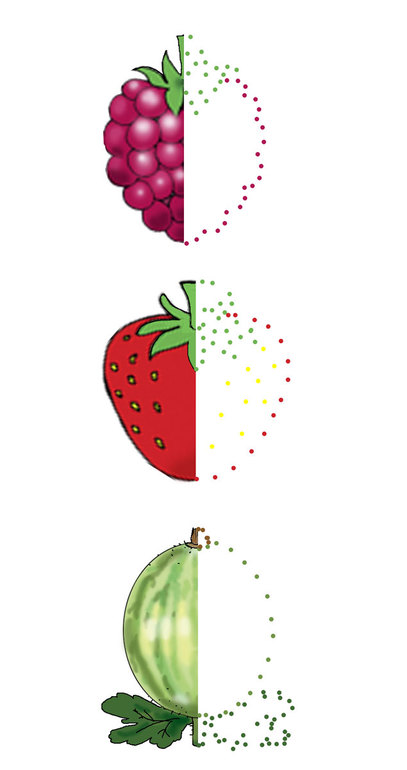 Напиши число в каждой корзинке сколько получилось ягод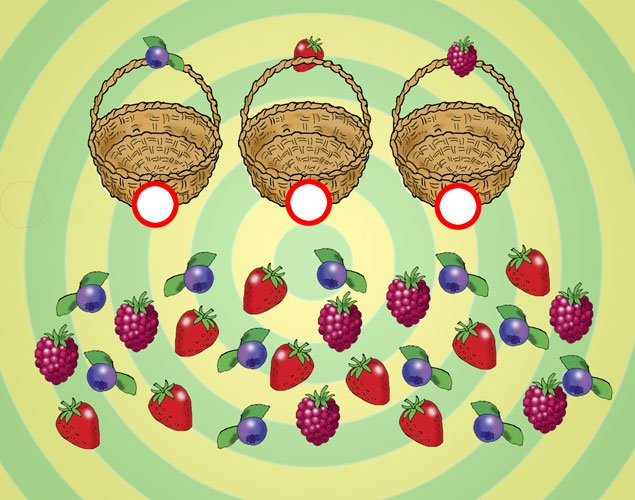 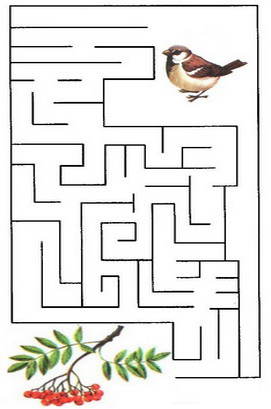 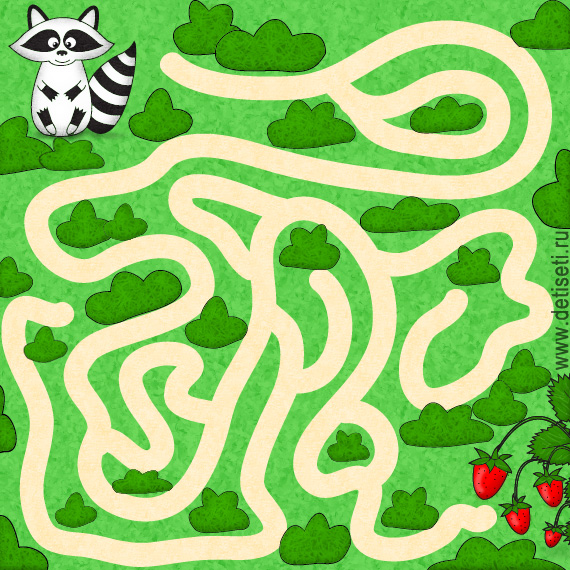 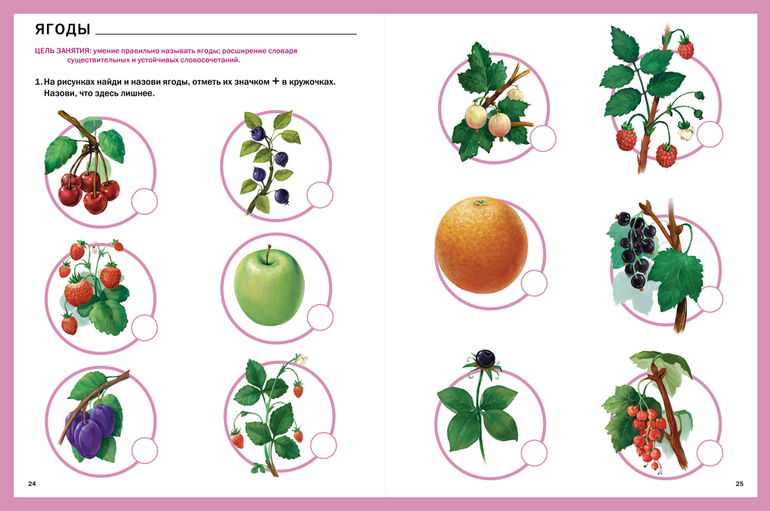 